REQUEST FORM TO BE COMPLETED BY GPFAECAL IMMUNOCHEMICAL TEST (FIT) FOR OCCULT BLOODREQUEST FORM TO BE COMPLETED BY GPFAECAL IMMUNOCHEMICAL TEST (FIT) FOR OCCULT BLOODREQUEST FORM TO BE COMPLETED BY GPFAECAL IMMUNOCHEMICAL TEST (FIT) FOR OCCULT BLOODREQUEST FORM TO BE COMPLETED BY GPFAECAL IMMUNOCHEMICAL TEST (FIT) FOR OCCULT BLOODREQUEST FORM TO BE COMPLETED BY GPFAECAL IMMUNOCHEMICAL TEST (FIT) FOR OCCULT BLOODREQUEST FORM TO BE COMPLETED BY GPFAECAL IMMUNOCHEMICAL TEST (FIT) FOR OCCULT BLOODREQUEST FORM TO BE COMPLETED BY GPFAECAL IMMUNOCHEMICAL TEST (FIT) FOR OCCULT BLOODREQUEST FORM TO BE COMPLETED BY GPFAECAL IMMUNOCHEMICAL TEST (FIT) FOR OCCULT BLOODREQUEST FORM TO BE COMPLETED BY GPFAECAL IMMUNOCHEMICAL TEST (FIT) FOR OCCULT BLOODREQUEST FORM TO BE COMPLETED BY GPFAECAL IMMUNOCHEMICAL TEST (FIT) FOR OCCULT BLOODREQUEST FORM TO BE COMPLETED BY GPFAECAL IMMUNOCHEMICAL TEST (FIT) FOR OCCULT BLOODREQUEST FORM TO BE COMPLETED BY GPFAECAL IMMUNOCHEMICAL TEST (FIT) FOR OCCULT BLOODREQUEST FORM TO BE COMPLETED BY GPFAECAL IMMUNOCHEMICAL TEST (FIT) FOR OCCULT BLOODREQUEST FORM TO BE COMPLETED BY GPFAECAL IMMUNOCHEMICAL TEST (FIT) FOR OCCULT BLOODREQUEST FORM TO BE COMPLETED BY GPFAECAL IMMUNOCHEMICAL TEST (FIT) FOR OCCULT BLOODREQUEST FORM TO BE COMPLETED BY GPFAECAL IMMUNOCHEMICAL TEST (FIT) FOR OCCULT BLOODREQUEST FORM TO BE COMPLETED BY GPFAECAL IMMUNOCHEMICAL TEST (FIT) FOR OCCULT BLOODREQUEST FORM TO BE COMPLETED BY GPFAECAL IMMUNOCHEMICAL TEST (FIT) FOR OCCULT BLOODUSE BLOCK LETTERS & BALL POINT PENDate issued to patient:Date issued to patient:If preferred use an addressograph labelNHS NO:If preferred use an addressograph labelNHS NO:If preferred use an addressograph labelNHS NO:If preferred use an addressograph labelNHS NO:If preferred use an addressograph labelNHS NO:If preferred use an addressograph labelNHS NO:If preferred use an addressograph labelNHS NO:If preferred use an addressograph labelNHS NO:If preferred use an addressograph labelNHS NO:If preferred use an addressograph labelNHS NO:If preferred use an addressograph labelNHS NO:If preferred use an addressograph labelNHS NO:If preferred use an addressograph labelNHS NO:If preferred use an addressograph labelNHS NO:If preferred use an addressograph labelNHS NO:FIT Testing IndicationsFIT Testing IndicationsFIT Testing IndicationsSURNAME:SURNAME:SURNAME:SURNAME:SURNAME:SURNAME:SURNAME:SURNAME:SURNAME:SURNAME:SURNAME:SURNAME:SURNAME:SURNAME:SURNAME:This test is not appropriate in patients with abdominal or rectal mass, rectal bleeding, anal ulceration or if they are age ≥60 y with iron deficiency anaemia. These patients should be referred without a FIT test via LGI 2WW according to their symptomsFIT TEST – For people (excluding the above) who have symptoms that could suggest colorectal cancer  Weight loss, abdominal pain, change in bowel habit (age ≥40 y)	Iron deficiency anaemia (age <60 y) or a non-iron deficiency                  anaemia (age ≥60 y)       Change in bowel habit or other symptoms that could be caused             by colorectal cancer but are low risk (age ≥18 y) This test is not appropriate in patients with abdominal or rectal mass, rectal bleeding, anal ulceration or if they are age ≥60 y with iron deficiency anaemia. These patients should be referred without a FIT test via LGI 2WW according to their symptomsFIT TEST – For people (excluding the above) who have symptoms that could suggest colorectal cancer  Weight loss, abdominal pain, change in bowel habit (age ≥40 y)	Iron deficiency anaemia (age <60 y) or a non-iron deficiency                  anaemia (age ≥60 y)       Change in bowel habit or other symptoms that could be caused             by colorectal cancer but are low risk (age ≥18 y) This test is not appropriate in patients with abdominal or rectal mass, rectal bleeding, anal ulceration or if they are age ≥60 y with iron deficiency anaemia. These patients should be referred without a FIT test via LGI 2WW according to their symptomsFIT TEST – For people (excluding the above) who have symptoms that could suggest colorectal cancer  Weight loss, abdominal pain, change in bowel habit (age ≥40 y)	Iron deficiency anaemia (age <60 y) or a non-iron deficiency                  anaemia (age ≥60 y)       Change in bowel habit or other symptoms that could be caused             by colorectal cancer but are low risk (age ≥18 y) FORENAME(S):FORENAME(S):FORENAME(S):FORENAME(S):FORENAME(S):FORENAME(S):FORENAME(S):FORENAME(S):FORENAME(S):FORENAME(S):FORENAME(S):FORENAME(S):FORENAME(S):FORENAME(S):FORENAME(S):This test is not appropriate in patients with abdominal or rectal mass, rectal bleeding, anal ulceration or if they are age ≥60 y with iron deficiency anaemia. These patients should be referred without a FIT test via LGI 2WW according to their symptomsFIT TEST – For people (excluding the above) who have symptoms that could suggest colorectal cancer  Weight loss, abdominal pain, change in bowel habit (age ≥40 y)	Iron deficiency anaemia (age <60 y) or a non-iron deficiency                  anaemia (age ≥60 y)       Change in bowel habit or other symptoms that could be caused             by colorectal cancer but are low risk (age ≥18 y) This test is not appropriate in patients with abdominal or rectal mass, rectal bleeding, anal ulceration or if they are age ≥60 y with iron deficiency anaemia. These patients should be referred without a FIT test via LGI 2WW according to their symptomsFIT TEST – For people (excluding the above) who have symptoms that could suggest colorectal cancer  Weight loss, abdominal pain, change in bowel habit (age ≥40 y)	Iron deficiency anaemia (age <60 y) or a non-iron deficiency                  anaemia (age ≥60 y)       Change in bowel habit or other symptoms that could be caused             by colorectal cancer but are low risk (age ≥18 y) This test is not appropriate in patients with abdominal or rectal mass, rectal bleeding, anal ulceration or if they are age ≥60 y with iron deficiency anaemia. These patients should be referred without a FIT test via LGI 2WW according to their symptomsFIT TEST – For people (excluding the above) who have symptoms that could suggest colorectal cancer  Weight loss, abdominal pain, change in bowel habit (age ≥40 y)	Iron deficiency anaemia (age <60 y) or a non-iron deficiency                  anaemia (age ≥60 y)       Change in bowel habit or other symptoms that could be caused             by colorectal cancer but are low risk (age ≥18 y) MALE          FEMALE      MALE          FEMALE      MALE          FEMALE      MALE          FEMALE      Date of BirthDate of BirthDate of BirthDDDDMMMMMMYYYYYYThis test is not appropriate in patients with abdominal or rectal mass, rectal bleeding, anal ulceration or if they are age ≥60 y with iron deficiency anaemia. These patients should be referred without a FIT test via LGI 2WW according to their symptomsFIT TEST – For people (excluding the above) who have symptoms that could suggest colorectal cancer  Weight loss, abdominal pain, change in bowel habit (age ≥40 y)	Iron deficiency anaemia (age <60 y) or a non-iron deficiency                  anaemia (age ≥60 y)       Change in bowel habit or other symptoms that could be caused             by colorectal cancer but are low risk (age ≥18 y) This test is not appropriate in patients with abdominal or rectal mass, rectal bleeding, anal ulceration or if they are age ≥60 y with iron deficiency anaemia. These patients should be referred without a FIT test via LGI 2WW according to their symptomsFIT TEST – For people (excluding the above) who have symptoms that could suggest colorectal cancer  Weight loss, abdominal pain, change in bowel habit (age ≥40 y)	Iron deficiency anaemia (age <60 y) or a non-iron deficiency                  anaemia (age ≥60 y)       Change in bowel habit or other symptoms that could be caused             by colorectal cancer but are low risk (age ≥18 y) This test is not appropriate in patients with abdominal or rectal mass, rectal bleeding, anal ulceration or if they are age ≥60 y with iron deficiency anaemia. These patients should be referred without a FIT test via LGI 2WW according to their symptomsFIT TEST – For people (excluding the above) who have symptoms that could suggest colorectal cancer  Weight loss, abdominal pain, change in bowel habit (age ≥40 y)	Iron deficiency anaemia (age <60 y) or a non-iron deficiency                  anaemia (age ≥60 y)       Change in bowel habit or other symptoms that could be caused             by colorectal cancer but are low risk (age ≥18 y) MALE          FEMALE      MALE          FEMALE      MALE          FEMALE      MALE          FEMALE      This test is not appropriate in patients with abdominal or rectal mass, rectal bleeding, anal ulceration or if they are age ≥60 y with iron deficiency anaemia. These patients should be referred without a FIT test via LGI 2WW according to their symptomsFIT TEST – For people (excluding the above) who have symptoms that could suggest colorectal cancer  Weight loss, abdominal pain, change in bowel habit (age ≥40 y)	Iron deficiency anaemia (age <60 y) or a non-iron deficiency                  anaemia (age ≥60 y)       Change in bowel habit or other symptoms that could be caused             by colorectal cancer but are low risk (age ≥18 y) This test is not appropriate in patients with abdominal or rectal mass, rectal bleeding, anal ulceration or if they are age ≥60 y with iron deficiency anaemia. These patients should be referred without a FIT test via LGI 2WW according to their symptomsFIT TEST – For people (excluding the above) who have symptoms that could suggest colorectal cancer  Weight loss, abdominal pain, change in bowel habit (age ≥40 y)	Iron deficiency anaemia (age <60 y) or a non-iron deficiency                  anaemia (age ≥60 y)       Change in bowel habit or other symptoms that could be caused             by colorectal cancer but are low risk (age ≥18 y) This test is not appropriate in patients with abdominal or rectal mass, rectal bleeding, anal ulceration or if they are age ≥60 y with iron deficiency anaemia. These patients should be referred without a FIT test via LGI 2WW according to their symptomsFIT TEST – For people (excluding the above) who have symptoms that could suggest colorectal cancer  Weight loss, abdominal pain, change in bowel habit (age ≥40 y)	Iron deficiency anaemia (age <60 y) or a non-iron deficiency                  anaemia (age ≥60 y)       Change in bowel habit or other symptoms that could be caused             by colorectal cancer but are low risk (age ≥18 y) Patients are advised to do the sample test immediately. Cancer diagnosed sooner is more successfully treated. For patients with a positive result, further investigations for possible cancer will usually be recommended. A negative test means that you have a low risk of cancer, but if your symptoms persist please contact your Doctor.Patients are advised to do the sample test immediately. Cancer diagnosed sooner is more successfully treated. For patients with a positive result, further investigations for possible cancer will usually be recommended. A negative test means that you have a low risk of cancer, but if your symptoms persist please contact your Doctor.Patients are advised to do the sample test immediately. Cancer diagnosed sooner is more successfully treated. For patients with a positive result, further investigations for possible cancer will usually be recommended. A negative test means that you have a low risk of cancer, but if your symptoms persist please contact your Doctor.Patients are advised to do the sample test immediately. Cancer diagnosed sooner is more successfully treated. For patients with a positive result, further investigations for possible cancer will usually be recommended. A negative test means that you have a low risk of cancer, but if your symptoms persist please contact your Doctor.Patients are advised to do the sample test immediately. Cancer diagnosed sooner is more successfully treated. For patients with a positive result, further investigations for possible cancer will usually be recommended. A negative test means that you have a low risk of cancer, but if your symptoms persist please contact your Doctor.Patients are advised to do the sample test immediately. Cancer diagnosed sooner is more successfully treated. For patients with a positive result, further investigations for possible cancer will usually be recommended. A negative test means that you have a low risk of cancer, but if your symptoms persist please contact your Doctor.Patients are advised to do the sample test immediately. Cancer diagnosed sooner is more successfully treated. For patients with a positive result, further investigations for possible cancer will usually be recommended. A negative test means that you have a low risk of cancer, but if your symptoms persist please contact your Doctor.Patients are advised to do the sample test immediately. Cancer diagnosed sooner is more successfully treated. For patients with a positive result, further investigations for possible cancer will usually be recommended. A negative test means that you have a low risk of cancer, but if your symptoms persist please contact your Doctor.Patients are advised to do the sample test immediately. Cancer diagnosed sooner is more successfully treated. For patients with a positive result, further investigations for possible cancer will usually be recommended. A negative test means that you have a low risk of cancer, but if your symptoms persist please contact your Doctor.Patients are advised to do the sample test immediately. Cancer diagnosed sooner is more successfully treated. For patients with a positive result, further investigations for possible cancer will usually be recommended. A negative test means that you have a low risk of cancer, but if your symptoms persist please contact your Doctor.Patients are advised to do the sample test immediately. Cancer diagnosed sooner is more successfully treated. For patients with a positive result, further investigations for possible cancer will usually be recommended. A negative test means that you have a low risk of cancer, but if your symptoms persist please contact your Doctor.Patients are advised to do the sample test immediately. Cancer diagnosed sooner is more successfully treated. For patients with a positive result, further investigations for possible cancer will usually be recommended. A negative test means that you have a low risk of cancer, but if your symptoms persist please contact your Doctor.Patients are advised to do the sample test immediately. Cancer diagnosed sooner is more successfully treated. For patients with a positive result, further investigations for possible cancer will usually be recommended. A negative test means that you have a low risk of cancer, but if your symptoms persist please contact your Doctor.Patients are advised to do the sample test immediately. Cancer diagnosed sooner is more successfully treated. For patients with a positive result, further investigations for possible cancer will usually be recommended. A negative test means that you have a low risk of cancer, but if your symptoms persist please contact your Doctor.Patients are advised to do the sample test immediately. Cancer diagnosed sooner is more successfully treated. For patients with a positive result, further investigations for possible cancer will usually be recommended. A negative test means that you have a low risk of cancer, but if your symptoms persist please contact your Doctor.This test is not appropriate in patients with abdominal or rectal mass, rectal bleeding, anal ulceration or if they are age ≥60 y with iron deficiency anaemia. These patients should be referred without a FIT test via LGI 2WW according to their symptomsFIT TEST – For people (excluding the above) who have symptoms that could suggest colorectal cancer  Weight loss, abdominal pain, change in bowel habit (age ≥40 y)	Iron deficiency anaemia (age <60 y) or a non-iron deficiency                  anaemia (age ≥60 y)       Change in bowel habit or other symptoms that could be caused             by colorectal cancer but are low risk (age ≥18 y) This test is not appropriate in patients with abdominal or rectal mass, rectal bleeding, anal ulceration or if they are age ≥60 y with iron deficiency anaemia. These patients should be referred without a FIT test via LGI 2WW according to their symptomsFIT TEST – For people (excluding the above) who have symptoms that could suggest colorectal cancer  Weight loss, abdominal pain, change in bowel habit (age ≥40 y)	Iron deficiency anaemia (age <60 y) or a non-iron deficiency                  anaemia (age ≥60 y)       Change in bowel habit or other symptoms that could be caused             by colorectal cancer but are low risk (age ≥18 y) This test is not appropriate in patients with abdominal or rectal mass, rectal bleeding, anal ulceration or if they are age ≥60 y with iron deficiency anaemia. These patients should be referred without a FIT test via LGI 2WW according to their symptomsFIT TEST – For people (excluding the above) who have symptoms that could suggest colorectal cancer  Weight loss, abdominal pain, change in bowel habit (age ≥40 y)	Iron deficiency anaemia (age <60 y) or a non-iron deficiency                  anaemia (age ≥60 y)       Change in bowel habit or other symptoms that could be caused             by colorectal cancer but are low risk (age ≥18 y) REQUESTED BY:REQUESTED BY:REQUESTED BY:REQUESTED BY:REQUESTED BY:REQUESTED BY:REQUESTED BY:REQUESTED BY:REQUESTED BY:REQUESTED BY:REQUESTED BY:REQUESTED BY:REQUESTED BY:REQUESTED BY:REQUESTED BY:This test is not appropriate in patients with abdominal or rectal mass, rectal bleeding, anal ulceration or if they are age ≥60 y with iron deficiency anaemia. These patients should be referred without a FIT test via LGI 2WW according to their symptomsFIT TEST – For people (excluding the above) who have symptoms that could suggest colorectal cancer  Weight loss, abdominal pain, change in bowel habit (age ≥40 y)	Iron deficiency anaemia (age <60 y) or a non-iron deficiency                  anaemia (age ≥60 y)       Change in bowel habit or other symptoms that could be caused             by colorectal cancer but are low risk (age ≥18 y) This test is not appropriate in patients with abdominal or rectal mass, rectal bleeding, anal ulceration or if they are age ≥60 y with iron deficiency anaemia. These patients should be referred without a FIT test via LGI 2WW according to their symptomsFIT TEST – For people (excluding the above) who have symptoms that could suggest colorectal cancer  Weight loss, abdominal pain, change in bowel habit (age ≥40 y)	Iron deficiency anaemia (age <60 y) or a non-iron deficiency                  anaemia (age ≥60 y)       Change in bowel habit or other symptoms that could be caused             by colorectal cancer but are low risk (age ≥18 y) This test is not appropriate in patients with abdominal or rectal mass, rectal bleeding, anal ulceration or if they are age ≥60 y with iron deficiency anaemia. These patients should be referred without a FIT test via LGI 2WW according to their symptomsFIT TEST – For people (excluding the above) who have symptoms that could suggest colorectal cancer  Weight loss, abdominal pain, change in bowel habit (age ≥40 y)	Iron deficiency anaemia (age <60 y) or a non-iron deficiency                  anaemia (age ≥60 y)       Change in bowel habit or other symptoms that could be caused             by colorectal cancer but are low risk (age ≥18 y)  PRACTICE NAME: PRACTICE NAME: PRACTICE NAME: PRACTICE NAME: PRACTICE NAME: PRACTICE NAME: PRACTICE NAME: PRACTICE NAME: PRACTICE NAME: PRACTICE NAME: PRACTICE NAME: PRACTICE NAME: PRACTICE NAME: PRACTICE NAME: PRACTICE NAME: Pathology Sciences Laboratory Southmead Hospital Bristol BS10 5NB Tel:	0117 414 8424Email:    Nbn-tr.nbtfit@nhs.net Website: www.nbt.nhs.uk/FIT_testing Pathology Sciences Laboratory Southmead Hospital Bristol BS10 5NB Tel:	0117 414 8424Email:    Nbn-tr.nbtfit@nhs.net Website: www.nbt.nhs.uk/FIT_testing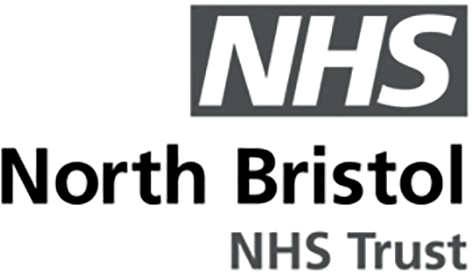 PRACTICE CODE:PRACTICE CODE:PRACTICE CODE:PRACTICE CODE:PRACTICE CODE:PRACTICE CODE:PRACTICE CODE:PRACTICE CODE:PRACTICE CODE:PRACTICE CODE:PRACTICE CODE:PRACTICE CODE:PRACTICE CODE:PRACTICE CODE:PRACTICE CODE: Pathology Sciences Laboratory Southmead Hospital Bristol BS10 5NB Tel:	0117 414 8424Email:    Nbn-tr.nbtfit@nhs.net Website: www.nbt.nhs.uk/FIT_testing Pathology Sciences Laboratory Southmead Hospital Bristol BS10 5NB Tel:	0117 414 8424Email:    Nbn-tr.nbtfit@nhs.net Website: www.nbt.nhs.uk/FIT_testingLL Pathology Sciences Laboratory Southmead Hospital Bristol BS10 5NB Tel:	0117 414 8424Email:    Nbn-tr.nbtfit@nhs.net Website: www.nbt.nhs.uk/FIT_testing Pathology Sciences Laboratory Southmead Hospital Bristol BS10 5NB Tel:	0117 414 8424Email:    Nbn-tr.nbtfit@nhs.net Website: www.nbt.nhs.uk/FIT_testingJJ Pathology Sciences Laboratory Southmead Hospital Bristol BS10 5NB Tel:	0117 414 8424Email:    Nbn-tr.nbtfit@nhs.net Website: www.nbt.nhs.uk/FIT_testing Pathology Sciences Laboratory Southmead Hospital Bristol BS10 5NB Tel:	0117 414 8424Email:    Nbn-tr.nbtfit@nhs.net Website: www.nbt.nhs.uk/FIT_testing